Element in period 4 and group 7A.-->BrElement on the periodic table with the largest atomic radius.  FrThe most reactive nonmetal.  FThe most reactive metal.--> FrElement on the periodic table with the smallest atomic radius.--> HeThe element having 16 protons.-> SThe element with 3 electrons in the outermost 3rd energy level.--> AlThe only nonmetal on the left side of the table.--> HThe metalloid having 2 energy levels.--> BA noble gas that does NOT have 8 electrons in the outer level.--> HeAny element in group 1B.--> Cu, Ag, or AuThe halogen in period 5.--> IThe alkali metal having 4 energy levels.--> KThe element that has 6 energy levels and forms a 2+ ion.--> BaThe only metal that is a liquid at room temperature.--> HgThe only nonmetal that is a liquid at room temperature.-> BrAny element in the actinide series.--> Bottom row below the main tableAny element in the lanthanide series.-->Top row below the main table Element in period 3 with the smallest radius.--> ArElement in period 6 with the largest radius.-->CsElement in group 5A having the highest ionization energy.-->NElement in group 3A with the lowest ionization energy.--> UutElement having 26 electrons.--> FeElement in period 3 that gains 1 electron in order for form a filled outer level.--> ClThe nonreactive element that has the largest radius.--> UuoThe noble gas that is in the same period as the lanthanide series.-->RnNonmetal in group 4A.-->CAlkaline earth metal having the lowest ionization energy.--> RaElement in group 6A that is a gas.--> OElement that is named after the scientist who developed the modern atomic table.--> MdElement whose configuration is [Ne]3s23p5.--> ClMetal in group 4A with the smallest radius.-->SnNonmetal in group 5A with the highest ionization energy.-->NMetalloid that has 5 valence electrons.-->P or AsLargest element that forms a 2- ion.--> LvSmallest metal that loses 1 electron to form a filled outer level.--> LiElement that has a half-filled 4d sublevel.--> TcElement that has the following dot notation:     any element in column 16 (6A)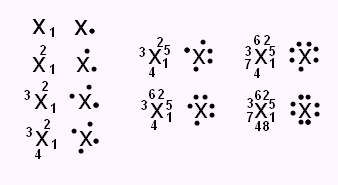 Element with the following dot notation:  any element in column 15 (5A)Element in the “s” block.--> any element in group 1A or 2A (column 1 or 2)Element in the “p” block.--> any element in groups 3A-8A (column 13-18)Element in the “d” block.--> any element in columns 3-12Element in the “f” block.--> any element in the two rows below the main part of the tableElement that is a representative element.--> any elements in columns 1, 2, or 13-18 (“A” groups)Element that is a transition element.--> any element in the “d” block (columns 3-12)Nonreactive element that has 5 energy levels.--> XeElement in period 3 group 5A.-->PElement whose configuration ends 5p5.-->IElement in period 6 that forms an ion with a 3+ charge.-->TlElement that gains 2 electrons to become stable and has an atomic number less than 12.--> OElement that has one more proton than tungsten.--> ReElement that has one more electron than the bromine ion.--> RbElement whose electron configuration ends 3p4.--> SElement that has similar chemical properties as barium.--> any element in column 2 (2A)Element that is isoelectronic with Cl1-.--> ArElement that forms a 1+ ion that is isoelectronic with argon.--> KElement with one less electron that silver.--> PdElement that is named after a planet.--> Np, Pu, Hg, UElement in period 5 group 5B.--> Nb